Приложение № 1
к распоряжению Губернатора Калужской областиот 30.07.2021  № 100-рИНФОРМАЦИЯоб обращениях граждан, поступивших в Администрацию Губернатора Калужской областив первом полугодии 2021 годаОбщие сведения об обращениях граждан, поступивших в Администрацию Губернатора Калужской областиВ первом полугодии 2021 года в Администрацию Губернатора Калужской области поступило 5330 обращений граждан, на 1181 обращение меньше, чем за тот же период 
2020 года (6511 обращений). 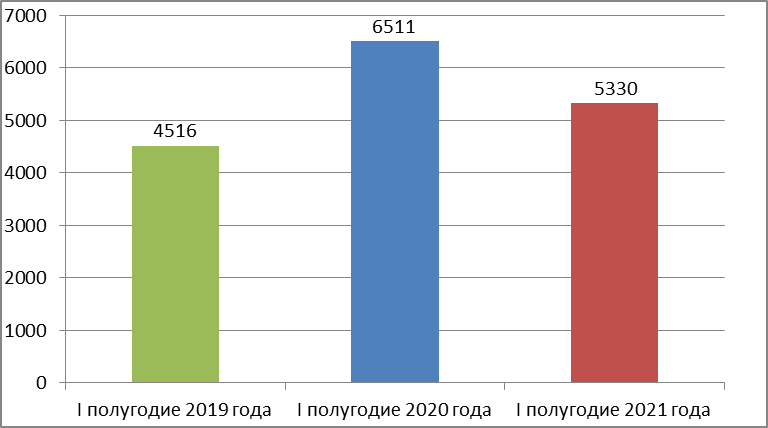 В поступивших обращениях поднято 11993 вопроса – на  2267 больше, чем 
в первом полугодии 2020 года (9726). Увеличение данного показателя связано с тем,
что граждане обращаются одновременно по нескольким вопросам в одном обращении.Из общего числа обращений за указанный период в адрес Администрации Губернатора Калужской области направлено:Администрацией Президента Российской Федерации – 1423 обращения, 
что составило 26,70% от общего количества обращений;Аппаратом Правительства Российской Федерации – 144 обращения, что составило
2,70% от общего количества обращений;Государственной Думой Федерального Собрания Российской 
Федерации – 165 обращений, что составило 3,10% от общего количества обращений;министерствами и ведомствами Российской Федерации – 198 обращений, 
что составило 3,71% от общего количества обращений;прокуратурой Калужской области – 71 обращение, что составило 1,33% от общего количества обращений;приемной Президента Российской Федерации в Калужской области и аппаратом полномочного представителя Президента Российской Федерации по Калужской
области – 34 обращения, что составило 0,64% от общего количества обращений;гражданами – 3182 обращения, что составило 59,70% от общего количества обращений. Таблица 1Распределение обращений по месяцам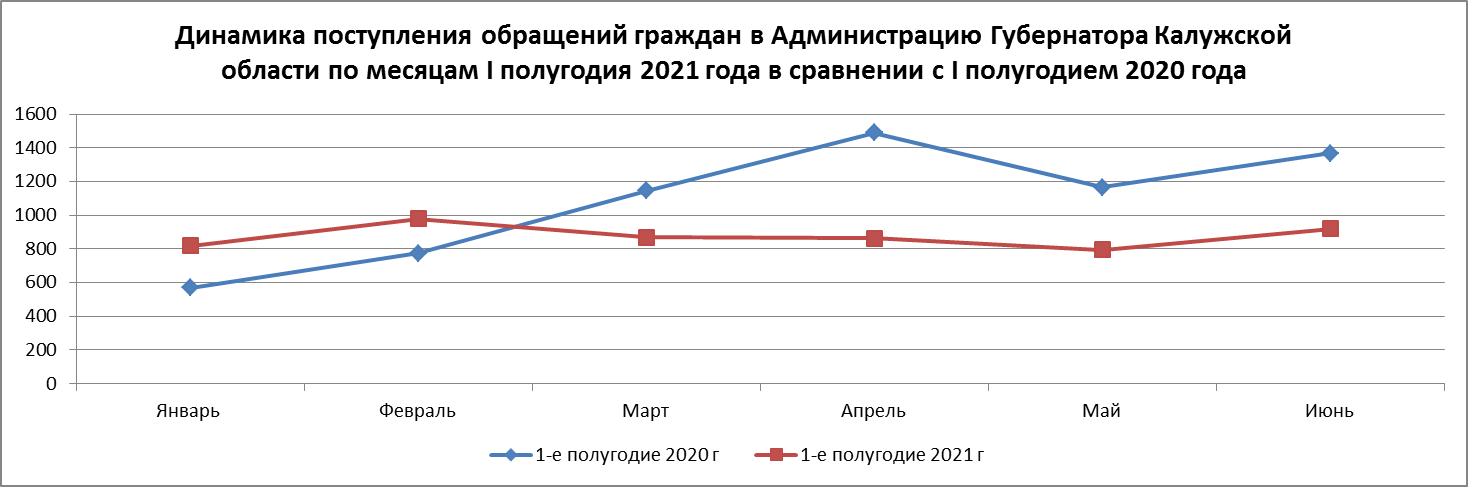 Следует отметить увеличение количества обращений граждан в январе-феврале текущего года, что связано с поступлением обращений граждан по вопросу размещения производственно-технического комплекса по переработке аккумуляторов и батареек на территории пос. Воротынск Бабынинского района. Увеличение количества обращений 
в июне текущего года связано с проведением прямой линии Президента Российской Федерации 30 июня 2021 года. Из числа поступивших в первом полугодии 2021 года обращений (5330) 
в письменной и устной формах поступило 1142 обращения, что на 180 обращений меньше, чем за тот же период прошлого года (1322). По каналам электронной почты Администрации Губернатора Калужской области поступило 830 обращений, что на 55 обращений меньше, чем за тот же период прошлого года (885). На официальный портал органов власти Калужской области в раздел «Интернет-приемная» поступило 1724 обращения, что на 849 обращений меньше, чем за тот же период прошлого года (2573). По каналам межведомственного электронного документооборота (МЭДО) поступило 1594 обращения, что на 137 обращений меньше, чем за тот же период 2020 года (1731).Остается востребованной среди граждан возможность направить обращение через интернет-приемную портала органов власти Калужской области, где реализована возможность выбора гражданином отправки обращения с авторизацией посредством Единой системы идентификации и авторизации (далее – ЕСИА) либо отправки обращения без авторизации гражданина в интернет-приемной. При отправке обращения  с авторизацией гражданина  в интернет-приемной посредством ЕСИА гражданину предоставляется возможность автоматического заполнения данных (ФИО и почтовый адрес) в момент создания обращения. В «личном кабинете» автору предоставляется возможность получения хронологически 


структурированной информации о ходе и результатах рассмотрения отправленных через «личный кабинет» обращений, адресованных органам исполнительной власти Калужской области. В «личном кабинете» также размещаются данные по каждому отправленному из «личного кабинета» обращению или запросу с момента регистрации автора.Общие данные об обращениях, поступивших по разным каналам связиОбзор обращений по территориальности проживания заявителейТаблица 2 Количество обращений граждан, поступивших в Администрацию Губернатора Калужской области из муниципальных районов и городских округов Калужской областиНа основании данных, представленных в таблице 2, по сравнению с аналогичным периодом 2020 года отмечается снижение активности у граждан, проживающих 
в следующих муниципальных образованиях Калужской области: «Боровский район», «Думиничский район», «Износковский район», «Куйбышевский район», «Малоярославецкий  район», «Сухиничский район», «Ферзиковский район», «Хвастовичский район», «Город Киров и Кировский район», «Город Калуга», «Город Обнинск».В то же время следует отметить увеличение количества обращений граждан, проживающих в следующих муниципальных образованиях Калужской области: «Бабынинский район», «Жиздринский район», «Медынский район», «Мещовский район», «Перемышльский район», «Ульяновский район».Общее количество коллективных обращений граждан (392) увеличилось на 15,3% по сравнению с аналогичным периодом прошлого года (340). Отмечено увеличение количества подписей граждан в коллективных обращениях, которое составило 9703. 
По сравнению с первым полугодием 2020 года (4950) количество подписей граждан 

увеличилось на 96%, что свидетельствует о том, что граждане обращаются не только по вопросам личного характера, но и по вопросам общественных интересов. 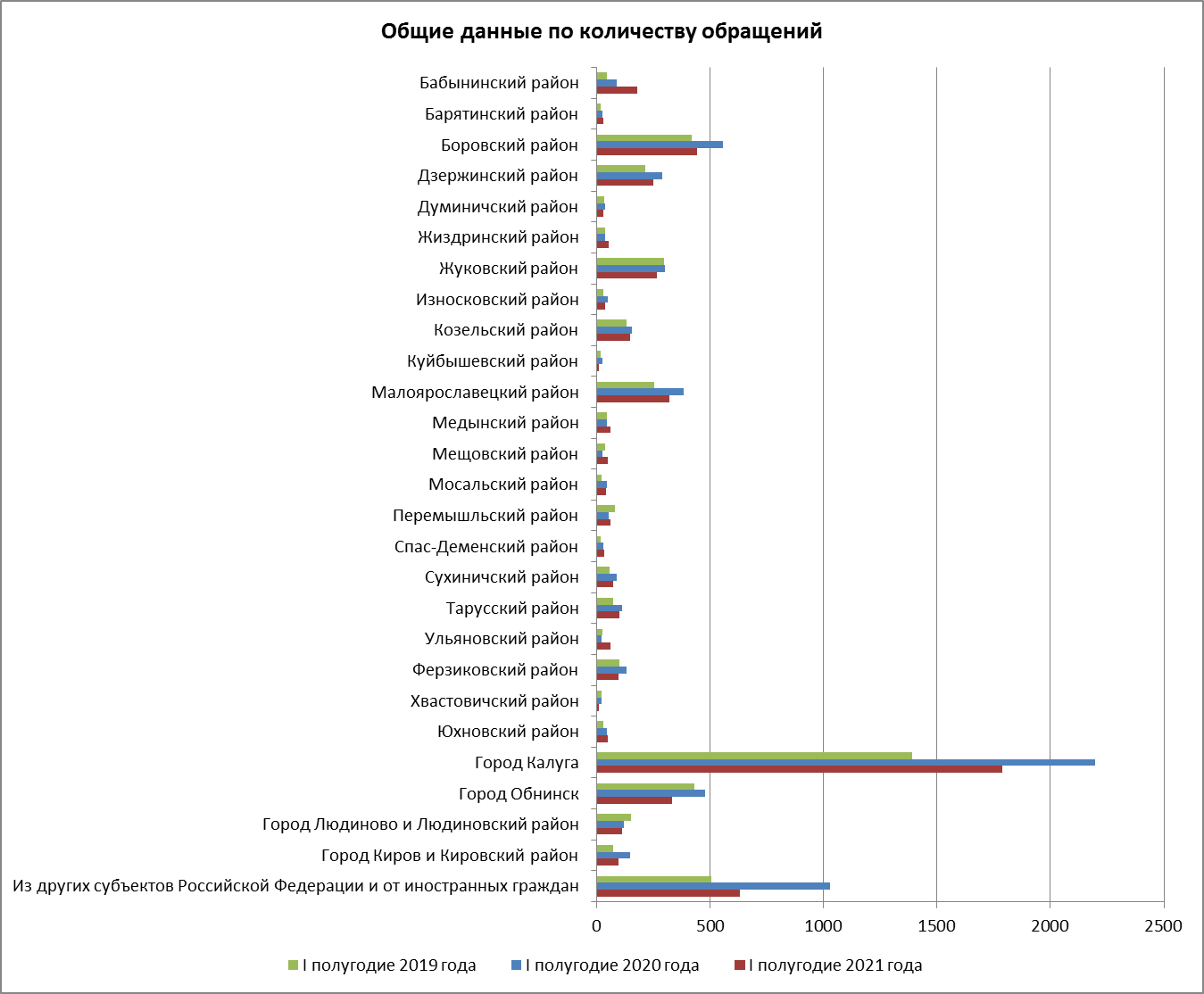 Классификация обращений по социальному статусу заявителейДанные проведенного анализа свидетельствуют о том, что в Администрацию Губернатора Калужской области обращаются различные категории граждан независимо от социального положения и уровня жизни, из них:количество обращений пенсионеров за первое полугодие 2021 года составило 502 (9,42% от общего количества), что на 173 обращения меньше, чем за первое полугодие 2020 года (675 обращений);количество обращений граждан, имеющих различные категории инвалидности 
по общему заболеванию, а также семей, имеющих детей-инвалидов, за указанный период составило 279 (5,23% от общего количества), что на 26 обращений больше, 
чем за аналогичный период прошлого года (253 обращения); количество обращений многодетных семей и одиноких матерей за указанный период составило 195 (3,66% от общего количества обращений), что на 58 обращений меньше, чем за аналогичный период прошлого года (253 обращения).Показатели количества обращений от ветеранов труда, детей-сирот и детей, оставшихся без попечения родителей, участников, ветеранов и инвалидов Великой Отечественной войны, их вдов, тружеников тыла, малолетних узников в отчетном периоде в численном выражении уменьшились по сравнению с аналогичным периодом прошлого года и составили менее 1% от общего количества обращений по каждому показателю.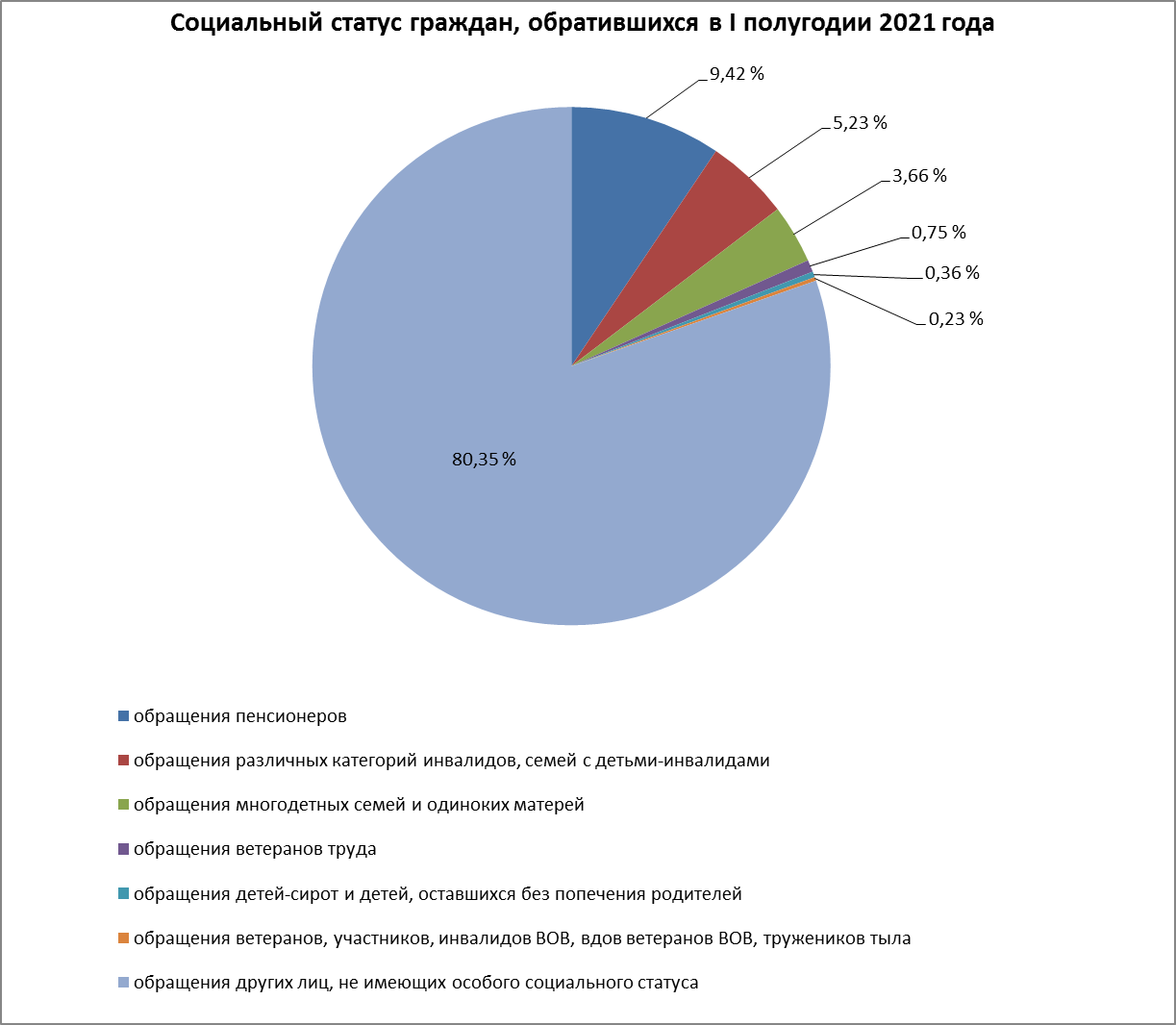 Классификация обращений по категориям проблемных вопросовКоличество обращений граждан, поступивших в Администрацию Губернатора Калужской области в первом полугодии 2021 года, в сравнении с первым полугодием 2020 года, распределилось по основным тематическим разделам следующим образом 
(в соответствии с типовым тематическим классификатором обращений граждан, организаций и общественных объединений Управления Администрации Президента Российской Федерации):Таблица 3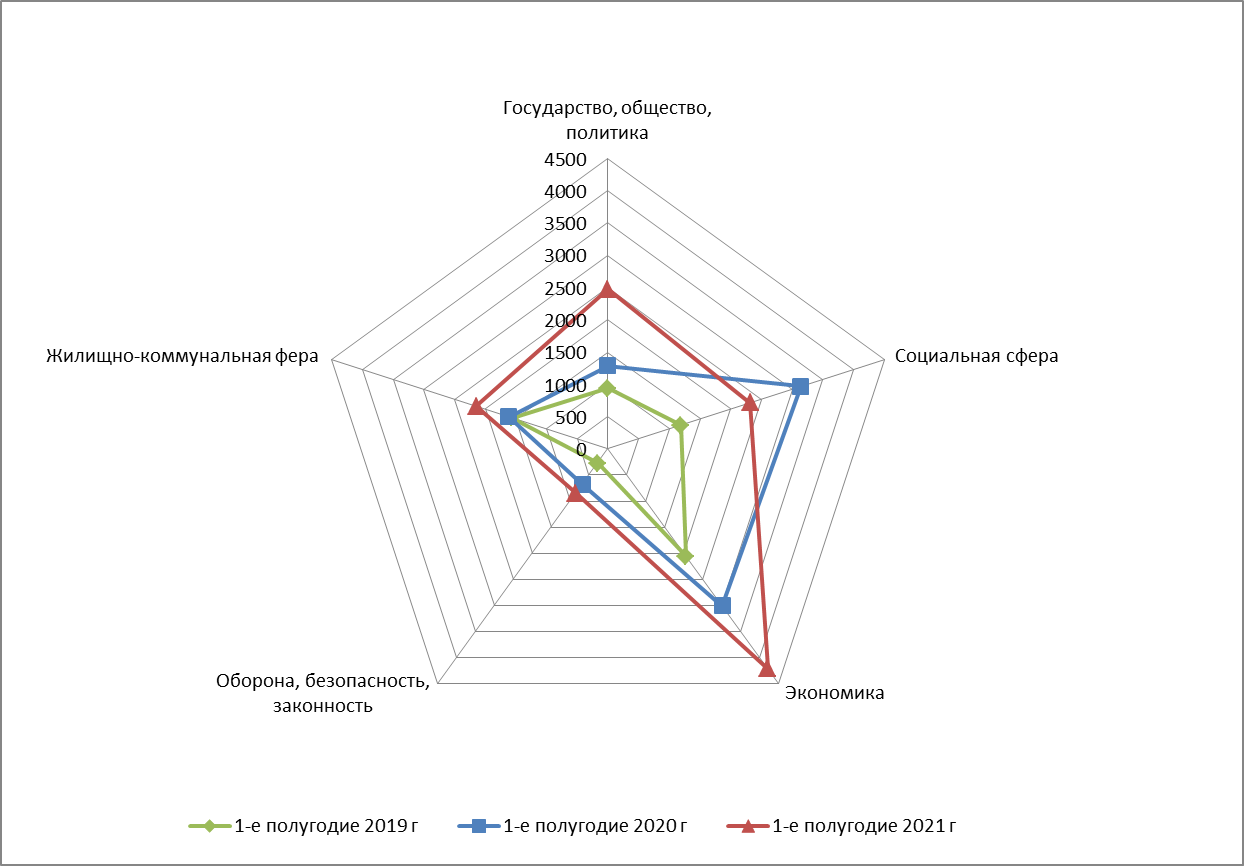 Количество проблемных вопросов граждан, указанных в обращениях, поступивших                            в Администрацию Губернатора Калужской области в первом полугодии 2021 года                                (в сравнении с первым полугодием 2020 года), распределилось следующим образом:Таблица 3Анализ тематической структуры рассмотренных в первом полугодии 2021 года обращений свидетельствует об увеличении относительного показателя активности граждан по следующим тематикам:деятельность органов исполнительной власти субъекта Российской Федерации. Принимаемые решения; деятельность исполнительно-распорядительных органов местного самоуправления и их должностных лиц; деятельность представительных органов местного самоуправления, их должностных лиц. Данная категория вопросов часто отражает мнение граждан о работе органов власти;результаты рассмотрения обращения. Основное количество обращений граждан по данному вопросу связано с рассмотрением повторных обращений граждан, в связи с неудовлетворенностью полученными ответами;экологическая безопасность; загрязнение окружающей среды, сбросы, выбросы, отходы; переработка вторичного сырья и бытовых отходов. Полигоны бытовых отходов. Большинство обращений посвящены реализации проекта «Экологическая реабилитация Людиновского водохранилища в городе Людиново» в рамках регионального проекта «Сохранение уникальных водных объектов», ухудшению качества атмосферного воздуха на территории жилой застройки г. Кондрово Дзержинского района в результате деятельности ООО «Мастер Гриб», размещению производственно-технического комплекса по переработке аккумуляторов и батареек на территории пос. Воротынск Бабынинского района;уборка снега, опавших листьев, мусора и посторонних предметов. Наибольшая активность граждан по данному вопросу отмечается в Боровском, Дзержинском, Жуковском и Малоярославецком районах и связана с работой коммунальных служб, обеспечивающих вывоз мусора;строительство и реконструкция дорог, мостов и гидротехнических сооружений; борьба с аварийностью, безопасность дорожного движения. Увеличение количества 


вопросов по данным тематикам связано с развитием региональных 
и местных дорожных сетей, проведением ремонта в определенные сроки при условии необходимых объемов финансирования, установлением дорожных знаков и нанесением дорожной разметки. В обращениях граждан по данной тематике были затронуты также вопросы по устройству автоматических постов весового и габаритного контроля транспортных средств на  участках автодорог регионального значения, реконструкции мостовых сооружений, находящихся в неудовлетворительном состоянии;вопросы землепользования. Повышение активности по данной тематике связано с нецелевым использованием земельных участков, установлением их границ, а также установлением права собственности;административно-территориальное деление субъектов Российской Федерации. Обращения граждан по данному вопросу связаны с отнесением территории бывших военных городков (г. Наро-Фоминск, г. Серпухов) к территории Калужской области;вопросы качества водоснабжения и перебоев в водоснабжении поднимались жителями Думиничского, Кировского, Медынского, Мосальского, Перемышльского районов.Стоит отметить значительное увеличение по тематикам «Деятельность субъектов торговли, торговые точки, организация торговли» и «Деятельность избирательных комиссий».В первом полугодии 2021 года уменьшился численный показатель по рассмотрению следующих вопросов:социальная сфера (социальное обеспечение, социальная помощь 
и предоставление льгот отдельным категориям, гражданам);газификация;трудоустройство. Безработица. Органы службы занятости. Государственные услуги в области содействия занятости населения;санитарно-эпидемиологическое благополучие населения;выплата пособий и компенсаций на ребенка;переселение из подвалов, бараков, коммуналок, общежитий, аварийных домов, ветхого жилья, санитарно-защитной зоны;государственный контроль и надзор в  области долевого строительства. Участие в долевом строительстве.Контроль и результаты. Личные приемы граждан. Выездные приемы гражданВсе обращения граждан, поступившие в Администрацию Губернатора Калужской области, рассмотрены в соответствии с Федеральным законом от 02.05.2006 № 59-ФЗ 
«О порядке рассмотрения обращений граждан Российской Федерации».За первое полугодие 2021 года количество контрольных обращений составило 2013, то есть 38% от общего количества обращений.Рассмотрено с участием комиссии или с выездом на место за первое 
полугодие 2021 года 189 обращений (3,5% от общего количества обращений). 
За аналогичный период 2020 года поступило 482 обращения – 7,4%.Из числа взятых на контроль обращений:по 1436 обращениям, или 71% от общего количества рассмотренных 
обращений, даны разъяснения;по 344 обращениям, или 17% от общего количества рассмотренных обращений, приняты положительные решения;по 42 обращениям, или 2% от общего количества рассмотренных обращений, отказано.Из Администрации Президента Российской Федерации поступило 142 запроса информации с контрольными сроками исполнения, что составило 2,7% от общего количества обращений. По сравнению с аналогичным периодом прошлого года количество запросов возросло (было 96 запросов – 1,5%). Информация по запросам представлена без нарушения сроков исполнения.Во исполнение Указа Президента Российской Федерации от 17.04.2017 № 171 
«О мониторинге и анализе результатов рассмотрения обращений граждан и организаций» (далее – Указ) органами государственной власти Калужской области и органами местного самоуправления Калужской области на закрытом информационном ресурсе ССТУ.РФ продолжается систематическая работа по заполнению раздела «Результаты рассмотрения обращений». За отчетный период Администрацией Губернатора Калужской области отработано 5330 обращений (без нарушения сроков заполнения отчетности).По итогам мониторинга исполнения Указа органами государственной власти Калужской области и органами местного самоуправления Калужской области на закрытом информационном ресурсе ССТУ.РФ в июне текущего года проведен семинар 
в целях оказания методической помощи органам государственной власти Калужской области и органам местного самоуправления Калужской области по вопросу реализации Указа.В первом полугодии 2021 года за подписью заместителя Губернатора Калужской области – руководителя администрации Губернатора Калужской области, заместителей Губернатора Калужской области даны 1313 ответов на обращения граждан без нарушения сроков рассмотрения.В первом полугодии 2021 года продолжена практика проведения личных приемов граждан:проведено три личных приема граждан, обратившихся на имя Президента Российской Федерации, в режиме видео-конференц-связи с должностными лицами Администрации Президента Российской Федерации;Губернатором Калужской области, заместителем Губернатора Калужской 
области – руководителем администрации Губернатора Калужской области, заместителями Губернатора Калужской области проведено 40 личных приемов граждан, что на шесть больше по сравнению с тем же периодом прошлого года (36 приемов). 
По результатам проведения личных приемов по 18 обращениям даны разъяснения, по 15 обращениям приняты положительные решения; на дополнительном контроле находятся 11 обращений. За отчетный период в общественные приемные Губернатора Калужской области, созданные на базе территориальных общественных приемных полномочного представителя Президента Российской Федерации в Центральном федеральном округе, поступило 247 обращений граждан, что на 173 обращения больше по сравнению
с аналогичным периодом 2020 года (74 обращения). По всем вопросам даны исчерпывающие разъяснения. В первом полугодии 2021 года в  муниципальных районах Калужской области министрами Калужской области  проведено 39 выездных приемов, что на 19 больше, чем за аналогичный период прошлого года (28 выездных приемов). На выездных личных приемах принято 25 граждан.В целях повышения эффективности работы с обращениями граждан продолжена практика проведения семинаров-совещаний. В апреле 2021 года под председательством 

заместителя Губернатора Калужской области – руководителя администрации Губернатора Калужской области проведено совещание на тему 
«О совершенствовании работы с обращениями граждан» для сотрудников органов исполнительной власти, организаций и муниципальных служащих Калужской области, ответственных за работу с обращениями граждан, в ходе которого рассмотрены ключевые аспекты законодательства с комментариями из Методических рекомендаций               по практике применения Федерального закона, утвержденных заместителем Руководителя Администрации Президента Российской Федерации от 04.02.2021                      № А1-348о.МесяцЯнварьФевральМартАпрельМайИюньКоличество обращений817980869864795919Процент от общего количества15,3318,3916,3016,2114,9217,24№п/пМуниципальное образованиеI полугодие 2020 годаI полугодие 2020 годаI полугодие 2021 годаI полугодие 2021 года№п/пМуниципальное образованиеОбщее кол-воИз них коллектив-ныхОбщеекол-воИз них коллектив-ныхБабынинский район861017924Барятинский район262291Боровский район5553144323Дзержинский район2872225026Думиничский район366275Жиздринский район361518Жуковский район3001626319Износковский район492372Козельский район1551214610Куйбышевский район25292Малоярославецкий район3841532011Медынский район456605Мещовский район251496Мосальский район458394Перемышльский район516606Спас-Деменский район295330Сухиничский район864709Тарусский район112710012Ульяновский район210582Ферзиковский район1329958Хвастовичский район191100Юхновский район454484Город Калуга21961091788149Город Обнинск4752233114Город Людиново и Людиновский район12041108Город Киров и Кировский район14516963Из других субъектов Российской Федерации и от иностранных граждан10261962931ВСЕГО65113405330392Тематические разделыКоличество поступивших вопросов I п. 2020 годаПроцент                   от общего количества поступивших вопросовКоличество поступивших вопросов I п. 2021 годаПроцент                   от общего количества поступивших вопросовГосударство, общество, политика128613,22247720,65Социальная сфера313732,25231919,34Экономика300930,94420835,09Оборона, безопасность, законность6766,958477,06Жилищно-коммунальная сфера161816,64214217,86Всего972610011993100№п/пТематика вопросовI полугодие 2020 годаI полугодие 2020 годаI полугодие 2021 годаI полугодие 2021 года№п/пТематика вопросовКол-вовопросовКол-во вопросов в процентном отношенииКол-вовопросовКол-во вопросов в процентном отношении1Социальная сфера (социальное обеспечение, социальная помощь и предоставление льгот отдельным категориям, гражданам)117412,079167,642Здравоохранение9699,968777,313Коммунально-бытовое хозяйство и предоставление услуг в условиях рынка 7337,547616,354Дорожное хозяйство, сохранность и эксплуатация автомобильных дорог8538,777486,245Жилище, улучшение жилищных условий7547,756925,776Работа органов исполнительной власти и органов местного самоуправления3083,176915,767Результаты рассмотрения обращения1401,446085,108Оборона, безопасность, законность5175,324753,969Благоустройство городов и поселков, обустройство придомовых территорий4024,134553,7910Газификация, водоснабжение, канализование и электрификация поселений5275,424163,4711Экология и охрана окружающей среды1921,974163,4712Уборка снега, опавших листьев, мусора и посторонних предметов1031,103673,1013Трудоустройство. Безработица. Органы службы занятости. Государственные услуги в области содействия занятости населения3984,092772,3114Строительство и реконструкция дорог, мостов и гидротехнических сооружений1901,952672,2315Санитарно-эпидемиологическое благополучие населения3683,82472,0616Ведение предпринимательской деятельности. Деятельность предприятий, организаций 3023,112311,9317Вопросы землепользования1471,512191,8318Личный прием высшими должностными лицами субъекта Российской Федерации)991,022081,7319Образовательные стандарты, требования к образовательному процессу, дистанционное образование1972,031831,5320Оплата жилищно-коммунальных услуг, взносов                    в Фонд капитального ремонта,              в том числе тарифы и льготы         на бытовые услуги1821,871521,2721Привлечение к административной ответственности570,591511,2622Борьба с аварийностью, безопасность дорожного движения770,791431,9223Выплата пособий и компенсаций на ребенка 1881,931351,1324Транспортное обслуживание населения, пассажирские перевозки1111,141040,8725Переселение из подвалов, бараков, коммуналок, общежитий, аварийных домов, ветхого жилья, санитарно-защитной зоны1361,39800,6726Сельское хозяйство410,42770,6427Административно-территориальное деление субъектов Российской Федерации157128Внутрироссийская миграция. Проблемы внутрироссийских и вынужденных переселенцев650,67490,4129Памятники воинам, воинские захоронения, мемориалы860,88470,3930Технологическое присоединение потребителей                   к системам электро-, тепло-, газо-, водоснабжения 280,29460,3831Деятельность субъектов торговли, торговые точки, организация торговли00430,3632Социальные сети и сетевые сообщества50,05410,3433Развитие физической культуры и спорта210,22340,2834Деятельность избирательных комиссий00330,2835Согласование строительства160,16250,2136Государственный контроль                        и надзор в  области долевого строительства. Участие                              в долевом строительстве650,67250,2137Другие вопросы2602,67168314,0338ВСЕГО9726100%11993100